CHAPTER 39OUTDOOR ADVERTISERS(REPEALED)§2751.  Display defined(REPEALED)SECTION HISTORYPL 1969, c. 257, §2 (RP). §2752.  Applicability of regulations(REPEALED)SECTION HISTORYPL 1969, c. 257, §2 (RP). §2753.  License; fee(REPEALED)SECTION HISTORYPL 1969, c. 257, §2 (RP). §2754.  Permits(REPEALED)SECTION HISTORYPL 1969, c. 257, §2 (RP). §2755.  -Fees(REPEALED)SECTION HISTORYPL 1969, c. 257, §2 (RP). §2756.  Applications(REPEALED)SECTION HISTORYPL 1969, c. 257, §2 (RP). §2757.  Disposition of fees; expenses of commission(REPEALED)SECTION HISTORYPL 1969, c. 257, §2 (RP). §2758.  Limitation on granting of permits(REPEALED)SECTION HISTORYPL 1969, c. 257, §2 (RP). §2759.  Powers of commission(REPEALED)SECTION HISTORYPL 1969, c. 257, §2 (RP). §2760.  Removal of structures(REPEALED)SECTION HISTORYPL 1969, c. 257, §2 (RP). §2761.  Permits numbered(REPEALED)SECTION HISTORYPL 1969, c. 257, §2 (RP). §2762.  Restrictions on interstate system(REPEALED)SECTION HISTORYPL 1969, c. 257, §2 (RP). §2763.  Agreements with Secretary of Commerce(REPEALED)SECTION HISTORYPL 1969, c. 257, §2 (RP). §2764.  Penalties(REPEALED)SECTION HISTORYPL 1969, c. 257, §2 (RP). The State of Maine claims a copyright in its codified statutes. If you intend to republish this material, we require that you include the following disclaimer in your publication:All copyrights and other rights to statutory text are reserved by the State of Maine. The text included in this publication reflects changes made through the First Regular and Frist Special Session of the 131st Maine Legislature and is current through November 1, 2023
                    . The text is subject to change without notice. It is a version that has not been officially certified by the Secretary of State. Refer to the Maine Revised Statutes Annotated and supplements for certified text.
                The Office of the Revisor of Statutes also requests that you send us one copy of any statutory publication you may produce. Our goal is not to restrict publishing activity, but to keep track of who is publishing what, to identify any needless duplication and to preserve the State's copyright rights.PLEASE NOTE: The Revisor's Office cannot perform research for or provide legal advice or interpretation of Maine law to the public. If you need legal assistance, please contact a qualified attorney.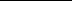 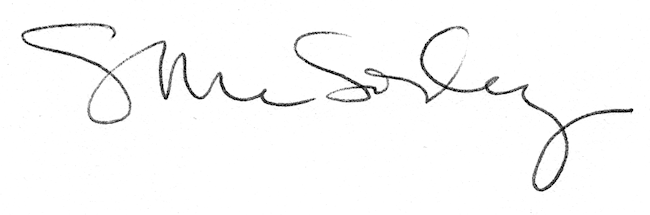 